ČESKÁ REPUBLIKA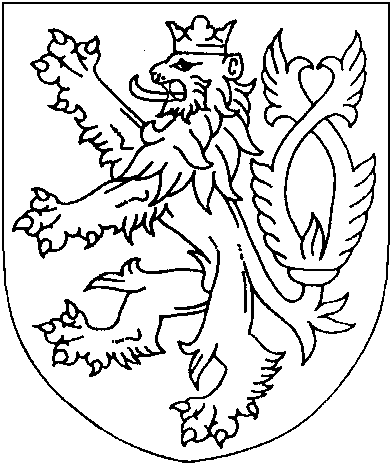 TRESTNÍ PŘÍKAZ
(anonymizovaný opis)Samosoudkyně Okresního soudu v Tachově vydala dne [datum] dle § 314e odst. 1 trestního řádu následující trestní příkaz:Obviněný[celé jméno obviněného], [datum narození] v okrese [anonymizováno], [příjmení] republika, státního příslušníka [příjmení] republiky, trvale bytem [adresa], Slovenská republika, OSVČ,je vinen, žedne [datum] kolem 11:30 hodin ve veřejně přístupném prostoru vlakového nádraží [anonymizováno] drah v obci [obec], ulice [ulice], za přítomnosti nejméně 4 dalších osob, vyndal ze svého batohu plynovou krátkou samonabíjecí zbraň [příjmení] [jméno], model WG C 11, kterou uchopil do pravé ruky a namířil směrem k poškozenému [příjmení] [jméno], narozenému [datum], a [příjmení] [příjmení], narozenému [datum], a to se slovy, že na ně počká klidně dva dny, dokud je nezabije, načež poškození z obavy o svůj život se začali krýt, začali před ním utíkat a různě se schovávat mezi odstavenými vozidly na parkovišti u vlakového nádraží, kde dále stál [jméno] [příjmení] se svým kamarádem, přičemž podezřelý během doby, co utíkal za poškozenými, vystřelil ze zbraně na poškozené nejméně 9 ran, přičemž poškozeného [příjmení] [příjmení] zasáhl nejméně do ukazováku levé ruky, kde mu způsobil poranění kruhového tvaru o průměru 0,5 cm a poškozeného [příjmení] [jméno] zasáhl nejméně do zad pod pravou lopatku, kde mu způsobil poranění kruhového tvaru o průměru 1 cm, jiná zranění poškozeným nezpůsobil a uvedená zranění si nevyžádala lékařské ošetření,tedy jednak jinému vyhrožoval usmrcením takovým způsobem, že to může vzbudit důvodnou obavu, a čin spáchal se zbraní,jednak se veřejně a na místě veřejnosti přístupném dopustil výtržnosti tím, že napadl jiného,čímž spáchalpřečin nebezpečného vyhrožování podle § 353 odst. 1, odst. 2 písm. c) trestního zákoníku v jednočinném souběhu s přečinem výtržnictví podle § 358 odst. 1 trestního zákoníku,a odsuzuje se za todle ust. § 353 odst. 2 trestního zákoníku za užití § 43 odst. 1 trestního zákoníku k úhrnnému trestu odnětí svobody ve výměře devíti (9) měsíců.Dle ust. § 81 odst. 1 a § 82 odst. 1 trestního zákoníku se mu výkon trestu podmíněně odkládá na zkušební dobu v trvání osmnácti (18) měsíců.Podle ust. § 70 odst. 2 písm. a) trestního zákoníku se mu dále ukládá trest propadnutí věci - a to plynové krátké samonabíjecí zbraň [příjmení] [jméno], model WG C 11, v. [číslo], včetně zásobníku s kovovými kuličkami a dokumentací.Poučení:Proti tomuto trestnímu příkazu lze do osmi dnů od jeho doručení podat u zdejšího soudu odpor. Právo podat odpor nenáleží poškozenému. Pokud je odpor podán včas a oprávněnou osobou, trestní příkaz se ruší a ve věci bude nařízeno hlavní líčení. Při projednání věci v hlavním líčení není samosoudce vázán právní kvalifikací ani druhem a výměrou trestu obsaženými v trestním příkaze. Nebude-li řádně a včas odpor podán, trestní příkaz se stává pravomocným a vykonatelným. V případě, že obviněný odpor nepodá, vzdává se tím práva na projednání věci v hlavním líčení.Okresní soud v TachověTachov 1. března 2022Mgr. Michaela Řezníčková
soudkyně